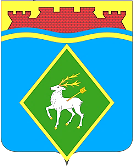 РОСТОВСКАЯ ОБЛАСТЬСОБРАНИЕ ДЕПУТАТОВ БЕЛОКАЛИТВИНСКОГО ГОРОДСКОГО ПОСЕЛЕНИЯРЕШЕНИЕ 26 октября  2023 года                                                                                            № 85О внесении изменений в решение  Собрания депутатов Белокалитвинского городского поселения от 28 декабря 2021 № 22 В целях реализации Федерального закона от 31.07.2020 № 248-ФЗ 
«О государственном контроле (надзоре) и муниципальном контроле 
в Российской Федерации», в соответствии с Уставом муниципального образования «Белокалитвинское городское поселение»1. Внести в2. Настоящее решение вступает в силу с момента его официального опубликования.Председатель Собрания - глава Белокалитвинскогогородского поселения                                                                       В.А. Рыжкин